(timbre do órgão proponente)PLANO DE SUSTENTABILIDADEAPRESENTAÇÃOIdentificação do convênio, objeto, valor, contrapartida (principais).Convênio: 999999/2099Objeto: Pavimentação asfáltica (idêntico a Plataforma +BRASIL) Valor Global: R$ 999.999,99Valor de repasse: R$ 999.000,00 Valor de contrapartida: R$ 999,99 Vigência: 24 mesesInício da vigência: 9/12/2099OBJETIVOS DO CONVÊNIOIdentificação dos objetivos gerais diretos almejados com a execução do objeto de convênio, ou seja, o resultado imediato esperado com a execução do projeto naquela localidade.Exemplo:Com a execução da obra de pavimentação, a Prefeitura objetiva:Proporcionar aos trabalhadores rurais melhores condições para escoamento de suaprodução agrícola e abastecimento de insumos.Promover melhor integração entre as regiões conectadas pela via.Implantação/ampliação de política de apoio aos agricultores locais.Desenvolver a atividade produtiva de grãos;Melhorar a infraestrutura das vias urbanas para impulsionar as atividades produtivas locais;IMPACTOS SÓCIOECONÔMICOSExpectativa dos resultados e desdobramentos após a implantação do projeto, ou seja, o impacto é uma consequência analítica dos objetivos do convênio, do ponto de vista social e econômico.Exemplo:Criação de novos empreendimentos comerciais (se possível, especificar).Incentivo ao consumo e investimentos (se possível, especificar)Aumento do número produtores rurais (se possível, especificar e quantificar)Aumento da renda familiar das famílias de produtores (se possível, especificar e quantificar)Melhoria da qualidade de vida da população local, tendo em vista a atual inexistência de drenagem nas vias, a qual implica em alagamentos nos períodos chuvosos.DURABILIDADE E MANUTENÇÃO DO OBJETOExpectativa do tempo de vida útil do objeto e a previsão da periodicidade de manutenções necessárias para a sua longevidade. Se possível, especificar melhor como se dará a manutenção.Exemplo:O objeto terá durabilidade de 5 anos, realizadas as manutençõessemestrais.		O	equipamento	seguirá	a	manutenção	recomendada pela	fabricante	doveículo/bem/equipamento.ARMAZENAMENTO E GARANTIA (BENS)Indicar o local exato de armazenamento dos bens a serem adquiridos e as garantias a serem exigidas pela convenente para aquisição.Exemplo:O equipamento será armazenado no anexo A da Secretaria de Infraestrutura, localizada na Av. Pres. Vargas, nº 00.A garantia observará o mínimo de 2 anos.CUSTOS E FONTES DE RECURSOSIdentificação dos custos previstos para as manutenções, periódicas ou não, e reparos do objeto. Faz-se necessária a apresentação do indicativo de viabilidade orçamentária- financeira pelo órgão/entidade mantenedora.RISCOS E MEDIDAS PREVENTIVASIdentificação das ameaças à longevidade do objeto entregue e as ações que podem ser tomadas para evitar ou minimizar a ocorrência dos riscos e impactos negativos após a conclusão do projeto (para todo risco identificado, preencher com pelo menos uma medida preventiva).Exemplo de medidas preventivas (não se limitando somente a estas):Criação de comitê para acompanhar e avaliar a entrega e manutenção do objeto; Realização de concurso municipal ou contratação de suporte técnico;Previsão de despesas no Orçamento Anual Municipal;Exigência	de	determinada	especificação	técnica	e	grau	de	qualidade	do material/equipamento no contrato;Exigência da utilização de fontes alternativas e materiais recicláveis.ÓRGÃOS E ENTIDADES RESPONSÁVEISIndicar o órgão ou entidade responsável pela execução da obra ou guarda e manutenção periódica do bem.Exemplo:Secretaria responsável pela elaboração e acompanhamento da execução do plano.Local e data.	 Nome do responsável pela sustentabilidade deste PlanoAprovo o presente Plano de Sustentabilidade.Nome (do titular do órgão Proponente) Cargo (do titular do órgão Proponente)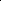 CATEGORIA DO RISCORISCO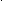 SIMNÃONÃO SE APLICAMEDIDAS PREVENTIVASFINANCEIRO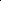 Insuficiência de recurso financeiro para manutenção/reparo do objetoHUMANO/TÉCNICOInsuficiência	de	equipe	técnica especializada		para		acompanhar/operacionalizar a execução do projetoHUMANO/TÉCNICOInsuficiência	de		equipe	técnica especializada		para		acompanhar/ operacionalizar		 a		manutenção	doobjeto concluídoAMBIENTAL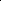 Ocorrências de danos no objeto causados por fenômenos ou desastres naturais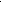 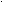 AMBIENTALOcorrências	de	possíveis	danos ambientais causados pela execução ou entrega do objetoTEMPOAusência ou insuficiência do prazo de garantiaTEMPOCancelamento de condições e garantias contratuais por perda de prazos.MATERIALInexistência	de	assistência	técnicaespecializada na região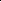 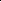 MATERIALEntrega	do	objeto	defeituoso	ou inacabadoFUNCIONALIDADEPerda de utilidade/funcionalidade antes do término da expetativa de vida útil do objetoOUTROS